附件1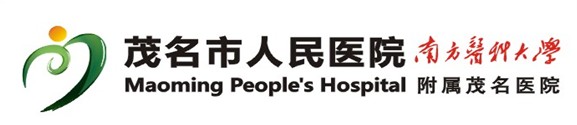 茂名市人民医院神经血管介入诊疗技术培训申请表培训申请表姓    名科    室选送单位单位等级个人电话申请专业填表日期姓名姓名性别出生年月职称2寸彩照2寸彩照选送医院选送医院申请专业2寸彩照2寸彩照通讯地址通讯地址邮编2寸彩照2寸彩照电子邮箱电子邮箱手机电话手机电话2寸彩照2寸彩照教育背景自何年月起自何年月起至何年月止至何年月止至何年月止学校学校学校学校学历、学位学历、学位教育背景教育背景教育背景教育背景工作简历自何年月起自何年月起至何年月止至何年月止至何年月止工作单位及部门工作单位及部门工作单位及部门工作单位及部门职称、职务职称、职务工作简历工作简历工作简历工作简历培训目的和需求开展工作简况选送单位意见                                                      （签  章）                                                          年   月   日                                                      （签  章）                                                          年   月   日                                                      （签  章）                                                          年   月   日                                                      （签  章）                                                          年   月   日                                                      （签  章）                                                          年   月   日                                                      （签  章）                                                          年   月   日                                                      （签  章）                                                          年   月   日                                                      （签  章）                                                          年   月   日                                                      （签  章）                                                          年   月   日                                                      （签  章）                                                          年   月   日培训中心意见（签  章）                                                         年   月   日（签  章）                                                         年   月   日（签  章）                                                         年   月   日（签  章）                                                         年   月   日（签  章）                                                         年   月   日（签  章）                                                         年   月   日（签  章）                                                         年   月   日（签  章）                                                         年   月   日（签  章）                                                         年   月   日（签  章）                                                         年   月   日